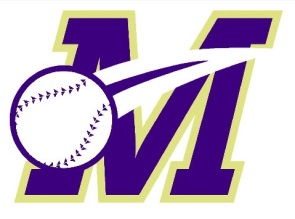 Monroe Twp Baseball Association (MTBA)Volunteer / Community Service Verification FormVolunteer Name: __________________________________________________Date / Activity / Time: _______________________________________________Date / Activity / Time: _______________________________________________Date / Activity / Time: _______________________________________________Date / Activity / Time: _______________________________________________Total Volunteer / Community Service Time: _____________________________This confirms and verifies the named individual has served as a volunteer for the MTBA at the times listed above.Name: ____________________________________________________________League Title: _______________________________________________________Signature: _________________________________________________________Date: ______________________________________________________________